Please share this bulletin with parishioners that may not receive the bulletin by e-mail.The parish office is open Monday, Wednesday and Friday 9:00 a.m. to noon.  Voicemails and e-mails are checked daily.Sacrament Preparation: As per Archbishop Richard Smith’s  Directives, all in-person sacrament preparation classes including preparation for the sacraments of Baptism, First Eucharist and Confirmation have been suspended until the COVID-19 pandemic has passed and we can safely join together again in preparation for and celebration of the sacraments. Please check the St. Vital website for future updates.We are now preparing for resuming public Masses; many precautions have to be taken, to welcome back the parishioners. Masses in our parishes cannot resume until we can meet the Guidelines, Our first masses will be (The Most Holy Trinity), June 6th  at 5:00 p.m. and on June 7th at 9:00 a.m. & 11:00 a.m. Weekday Masses will be Tuesday at 9:00 a.m., Wednesday at 9:00 a.m. & 7:00 p.m., Thursday & Friday at 9:00 a.m. Please be patient as we continue to evaluate, source equipment and organize volunteers. You will notice many changes and things will seem so different, but please be assured that we remain committed to doing everything we can to protect our parishioners, church staff, and clergy from infection. With this in mind, the Archbishop wants to remind everyone that we are still excused from the obligation of attending Sunday Mass. This is especially important for anyone who may be at a greater risk due to health or advanced age. Online masses willcontinue and are meant to be a source of comfort and peace. Guidelines for the Reintroduction of the Celebration of Holy MassSTAGE ONEThe Guidelines are specific to the first phase of the reintroduction and are in place until a new guideline is issued.Possible exposure to the contagion must be limited. Therefore, Masses are to be celebrated simply yet reverently and within a shorter duration than normal.The maximum capacity for each Mass is reduced to no more than 50 people to ensure physical distancing.You must pre-register for Mass by phoning the Church office (780-929-8541) , or e-mail St.vitalchurch@shaw.ca)Deadline for registering for a weekend mass will be noon on Friday YOU MUST BRING AND WEAR A NON-MEDICAL MASK TO ATTENDUpon arriving at the Parish, please ensure you are 6 feet/2 metres apart while waiting to enter the church. The Church will open 30 minutes before Mass. We will then go through the list of pre-registered parishioners and ask a few questions before entry into the building.You will then need to hand sanitize and then an usher will take you to your seat. The pews are marked with social distancing in mind.Donations can be made on entry into the church in a basket provided.There can be only one single file Communion line. Members of the same household need not observe physical distancing with one another during the Communion procession. Communion will not be distributed on the tongue at this time.After Mass, everyone must use hand sanitizer and exit out the front doors.There can be no social gatherings within the church buildings.We are in need of volunteers who are willing to beSafety Coordinators, Point of Entry Teams, Ushers and Cleaning & Disinfecting Teams.Please contact the office if you are interested.Please know that this is all new to us, so we may have a fewhiccups before we get it right. Thank you.Parishioners and volunteers from demographic groups that are at a greater risk of serious illness, such as people 65 years of age or older and individuals with chronic medical conditions, are encouraged to stay safe by avoiding public gatherings, but are not prohibited from attending Mass if they so choose.Anyone attending Mass does so at their own risk.Spiritual Communion Prayer by St. Alphonsus Liguori:My Jesus, I believe that you are present in the most Blessed Sacrament. I love You above all things and I desire to receive You into my soul. Since I cannot now receive You sacramentally, come at least spiritually into my heart. I embrace You as if You were already there, and unite myself wholly to You. Never permit me to be separated from You. Amen.Jesus, I trust in You!If you are a cable TV subscriber, you can access Salt+Light TV, Canada's Catholic network, for a nominal fee each month. Or view online at saltandlighttv.org/live.Daily TV Mass is offered four times a day Monday to Saturday and twice a day on Sunday. (4:30 a.m., 9 a.m., 2 p.m., 8:30 p.m.)Daily Papal Mass, celebrated by Pope Francis from Casa Santa Marta, airs daily at 7:45 a.m. MT.Televised Mass is also available to those who subscribe to EWTN and Vision TV. Click on the links for their schedules.The clothing drive that has been moved to October 3 & 4 (so perhaps parishioners can hold onto their clothing and household items until then).  Stewardship is an important concept for our spiritual growth as Catholics. It is a way of thanking God for all His blessings by prayerfully returning to Him a portion of the time, talent and treasure we have received. Today more than ever we need your help.In the midst of these unprecedented times, we are blessed to have various ways to continue to support our parish in the absence of the Sunday Offertory. We invite you to review the following methods available to our parish and to pray how you might be able to help.Consider setting up Pre-Authorized Giving. Contributions will be withdrawn from your bank account monthly. Complete the enclosed Pre Authorized Debit Agreement and email / mail to the parish office.  2. Mail your donation envelope in weekly to the parish office. 3. Drop your donation envelopes off at the parish office. 4 Visit the parish website to donate. Monthly donations can be set up using your credit card. If you have questions or concerns, please contact the parish office 780-929-8541 We would like to thank sincerely all those people who continue to support our parish with their Sunday collection, and also the people who willingly came forward to part take in the Pre-Authorized monthly Giving. We sincerely thank you and God bless you abundantly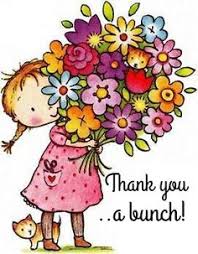 DIRECTIVES FROM THE ARCHDIOCESE:Distribution of Holy Communion outside of Mass is not permitted. Funerals and weddings may be celebrated, excluding Mass, only if prevailing medical directives can be followed. Arrangements are not to be finalized without first consulting the Chancery Office.To limit the risk of spread of the virus, only a priest is to take Holy Communion to the sick. This should be limited to cases of serious illness.News from the Archdiocese Please google Quid Novum (Edmonton) for messages from Archbishop Richard Smith: What to do without the Mass Supporting our Parish Message to the Elderly & Isolated Catholic Deaf Community Message to Catechumens and Candidates Elderly & Isolated Healthcare Workers Catholic Educators Online ResourcesPlease visit The Archdiocese their website at http://caedm.ca/covid where they are posting information and resources of use during the pandemic. They will be updating regularly.Livestreamed Sunday Mass We invite the faithful to join celebrations of the Mass ‘virtually,’ through video livestreaming from their own parish or from St. Joseph’s Basilica with Archbishop Smith.Sunday Mass at the Basilica is livestreamed at 10:30 a.m. each week. Find it on the Archdiocese of Edmonton Youtube Channel or on Facebook at facebook.com/archedmonton or Twitterat twitter.com/archedmonton or on Telus Optik TV Channel 876 (note channel change).Visit grandinmedia.ca/livestream to find links to livestream events across the Archdiocese.